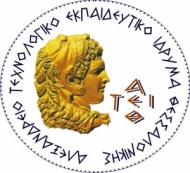 ΑΛΕΞΑΝΔΡΕΙΟ ΤΕΙ ΘΕΣΣΑΛΟΝΙΚΗΣΣΥΜΠΛΗΡΩΜΑΤΙΚΑ ΣΤΟΙΧΕΙΑ ΕΓΓΡΑΦΗΣ ΠΡΩΤΟΕΤΩΝ ΦΟΙΤΗΤΩΝΑΚΑΔΗΜΑΪΚΟΥ ΕΤΟΥΣ 2018-19ΠΡΟΣ ΤΗ ΓΡΑΜΜΑΤΕΙΑ ΤΟΥ ΤΜΗΜΑΤΟΣ…………………………………………….ΤΗΣ ΣΧΟΛΗΣ ……………………………………………………………………….ΟΝΟΜΑ: ………………………………………………………………………………ΕΠΩΝΥΜΟ: …………………………………………………………………………...ΟΝΟΜΑ ΠΑΤΕΡΑ: …………………………………………………………………...ΔΙΕΥΘΥΝΣΗ ΜΟΝΙΜΗΣ ΚΑΤΟΙΚΙΑΣ: ΝΟΜΟΣ…………………………………………ΠΟΛΗ……………………………...ΟΔΟΣ …………………………………………………ΑΡΙΘΜΟΣ …………………..ΔΗΜΟΣ……………………………………..Δ/Δ……………………………………..Τ.Κ. …………………………………..ΣΤΑΘΕΡΟ ΤΗΛΕΦΩΝΟ……………………ΚΙΝΗΤΟ:………………………………… E-MAIL:………………………………….*ΜΗΤΡΩΟ ΑΡΡΕΝΩΝ ΔΗΜΟΥ …………………………………………………….ΑΡΙΘΜΟΣ ΜΗΤΡΩΟΥ ΑΡΡΕΝΩΝ …………………………………………………Δηλώνω υπεύθυνα ότι τα παραπάνω στοιχεία είναι αληθή.Ημερομηνία ………………………*Το μητρώο αρρένων συμπληρώνεται μόνοαπότα αγόρια, είναι απαραίτητογια τη στρατολογία και αναγράφεται στοαπολυτήριο λυκείου, σε πιστοποιητικό Υπογραφήγέννησης ή οικογενειακής κατάστασης					